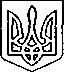 ЩАСЛИВЦЕВСЬКА СІЛЬСЬКА РАДАВИКОНАВЧИЙ КОМІТЕТРІШЕННЯ07.10.2020 р.                                         №148Про затвердження схеми «Модель перспективного розвитку села Щасливцеве, Генічеського району Херсонської області».Розглянувши матеріали проекту схеми «Модель перспективного розвитку села Щасливцеве Генічеського району Херсонської області», з метою забезпечення планомірного, економічного, обґрунтованого і комплексного розвитку села, підвищення його рівня благоустрою та створення сприятливих умов життєдіяльності населення, відповідно до ст.ст.16, 17 ЗУ «Про регулювання містобудівної діяльності, керуючись ст.ст.26, 59 ЗУ «Про місцеве самоврядування» виконком Щасливцевської сільської ради ВИРІШИВ:1. Затвердити проект схему «Модель перспективного розвитку села Щасливцеве, Генічеського району Херсонської області» розроблений ТОВ «Укргенплан» м. Нова Каховка у 2020 році.2. Це рішення набуває чинності з моменту його оприлюднення.3. Контроль за виконанням рішення покласти на в. о. начальника відділу містобудування та архітектури – головного архітектора виконавчого комітету Щасливцевської сільської ради Борідко М.В.Заступник сільського голови                                                   О.БОРОДІНАз питань діяльності виконкому